En relación con la información publicada en el Documento 3, tengo el honor de transmitir a la Conferencia, en anexo, la candidatura del:Sr. Ricardo Luis Terán (República Argentina)al cargo de miembro de la Junta del Reglamento de Radiocomunicaciones.	Dr. Hamadoun I. TOURE
	Secretario GeneralAnexo: 1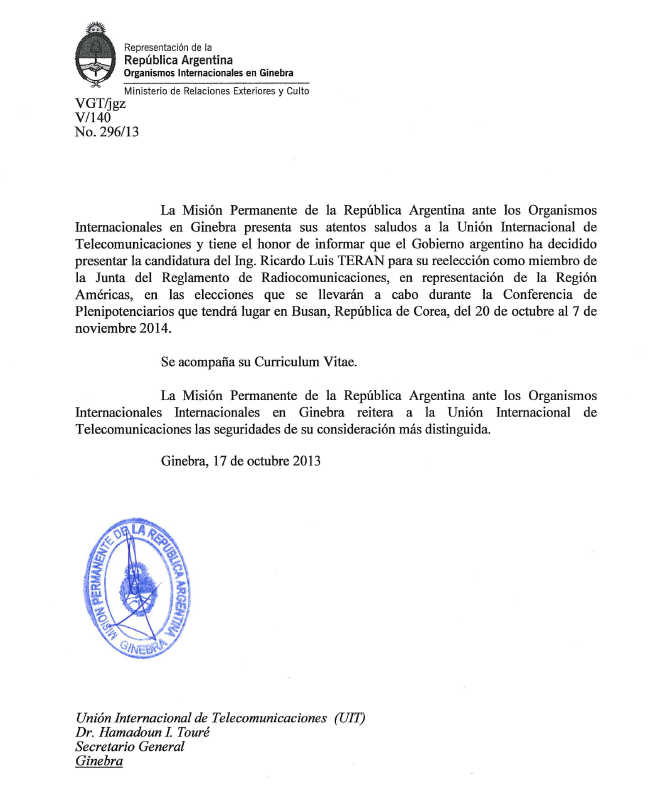 Ingeniero en Telecomunicaciones en  de Rosario, República Argentina. Adquirió experiencia en empresas de servicios de telecomunicaciones fijas y móviles, de fabricación de sistemas de telecomunicaciones en el ámbito privado, para  luego participar en organismos de regulación nacional (Subsecretaría de Comunicaciones, Secretaría de Comunicaciones, Comisión Nacional de Telecomunicaciones) y supranacionales (UIT, CITEL, UNASUR, MERCOSUR). Adquirió elevado nivel de conocimientos sobre el negocio de las telecomunicaciones y su regulación, especialmente en el ámbito del espectro radioeléctrico, su coordinación entre servicios dentro del país y en su planificación en el ámbito nacional y con otros países, especialmente en los servicios de radiodifusión, móviles y satelitales, en orden a lo determinado por el Reglamento de Radiocomunicaciones (RR).Condujo el Área de Control Radioeléctrico del Organismo Nacional de Control, en lo atinente al monitoreo de estaciones, su control técnico y legal y la resolución de problemas de interferencias entre servicios, con especial dedicación al Servicio Móvil Aeronáutico.En el Poder Legislativo Nacional, trabajó en la elaboración de proyectos de leyes y su posterior sanción relacionadas al área de telecomunicaciones, contemplando y adecuando las mismas a las normativas internacionales.Asesor de  de Defensa como miembro de  de Seguimiento del proyecto de fabricación e instalación del Sistema Nacional de Radarización.Participó activamente en el proceso de reconversión del Sistema Satelital Argentino  en lo atinente a la ocupación de sus posiciones orbitales.EXPERIENCIA LABORALOcupación ActualSecretaría de Comunicaciones de , ArgentinaAsesor del Secretario de Comunicaciones: Nivel Nacional: áreas de atribución de bandas de frecuencias, desarrollo de normas  técnicas y procesos de asignación para los diferentes servicios de radiocomunicaciones, transición hacia  Terrestre.Nivel Internacional: seguimiento de la participación argentina en los organismos internacionales de radiocomunicaciones, UIT (Conferencia Mundial de Radiocomunicaciones CMR-07 y sus preparatorias, y Junta del Reglamento de Radiocomunicaciones), CCP.II de la EL/OEA, SGT Nº1 de MERCOSUR, Convenios multilaterales,. Organización  del Seminario Regional de Radiocomunicaciones de  de Radiocomunicaciones (BR) del año 2008 en Buenos Aires.  Cámara de Diputados de , ArgentinaAsesor de  de Comunicaciones e InformáticaAsesor de  de Seguimiento de las Facultades Delegadas al PEN Ley Nº 25.561 - Renegociación de Contratos de Empresas Públicas Privatizadas.Ministerio de Defensa de , ArgentinaMiembro de  de Seguimiento de  con el INVAP S.E. para el desarrollo, fabricación e instalación del Sistema Nacional de Radarización, mediante 11 Radares Secundarios Monopulso.Miembro de la Junta del Reglamento de Radiocomunicaciones de la Unión Internacional de Telecomunicaciones (UIT) (2010-2014)Ocupación AnteriorGobierno de  de Córdoba, Ministerio de Gobierno1999-2001Asesor del Ministro de Gobierno a cargo del Proyecto de planificación, diseño y adquisición del sistema de comunicaciones en el área de Seguridad (Policía).COMISIÓN NACIONAL DE TELECOMUNICACIONES1994-1998Jefe de Departamento de  de Telecomunicaciones a cargo de:Coordinador de  de Gestión y Control del Espectro Radioeléctrico, dependiendo del mismo todos los centros de Control de Emisiones establecidos en ;Jefe de Delegación de la representación argentina en  Cuatripartita de Especialistas sobre telefonía móvil celular entre Argentina, Brasil, Paraguay y Uruguay, con la misión de coordinar y armonizar  con los operadores de la región y proveedores de tecnología los distintos sistemas digitales y su implementación;Jefe de Delegación de la representación argentina en las actividades de coordinación de frecuencias del Canal 4 de Televisión entre Argentina y Uruguay;Coordinación  de frecuencias y firma -en representación de  de Telecomunicaciones- con  de Comunicaciones de Uruguay, del acuerdo de libre circulación de estaciones radioeléctricas instaladas en empresas de transporte de carga y/o pasajeros en bandas de HF.Participó de múltiples reuniones internacionales en representación de  argentina:COMISION INTERAMERICANA DE TELECOMUNICACIONES (EL)  COMITES CONSULTIVOS PERMANENTES I (Servicios Públicos de Telecomunicaciones), II (Radiodifusión), y III (Radiocomunicaciones).EL - Reunión del Comité Directivo Permanente (COM/CITEL).UNION INTERNACIONAL DE TELECOMUNICACIONES (UIT), preparación del Informe de  a  de Radiocomunicaciones de 1995 (CMR-1995) y preparación de .UIT - Radiocomunicaciones - WG RAG- (GRUPO ASESOR DE RADIOCOMUNICACIONES).1ra. Reunión Ordinaria del Subgrupo de Trabajo Nº 1 “Comunicaciones“ del MERCOSUR.SUBSECRETARÍA DE COMUNICACIONES-ARGENTINA1993-1994 Asesor de Gabinete de  de Comunicaciones de , a cargo de:Análisis y coordinación del servicio de televisión en VHF con la administración de Uruguay (coordinación de asignaciones de frecuencias y prevención de interferencias mutuas);Cooperación técnica en materia de administración del espectro radioeléctrico y redes de alta velocidad en el Mercosur; Jefe de Delegación de la representación argentina en las Reuniones Cuatripartitas de Especialistas sobre servicio de telefonía móvil celular entre Argentina, Brasil, Paraguay y Uruguay, con la misión de coordinar estaciones del servicio de telefonía móvil celular en áreas de frontera, coordinación de la prestación de servicios de telefonía celular en áreas de frontera y análisis de los sistemas digitales, en prevención de posibles interferencias.Participo de las siguientes reuniones internacionales en representación de la Administración argentina:II REUNION COM/EL y I ASAMBLEA DE  DE TELECOMUNICACIONES  (EL).IX Reunión de  de Telecomunicaciones, Subgrupo de Trabajo Nº 3: “Normas Técnicas” del MERCOSUR.CONFERENCIA MUNDIAL DE DESARROLLO DE LAS TELECOMUNICACIONES CMDT, asesorando y asistiendo al Presidente de FUERZA AEREA ARGENTINA - COMANDO DE REGIONES AEREAS1990-1993Mantenimiento de  Radioayudas a  - Región Aérea Centro.ACTIVIDADES EN EL AREA DE LOS CIRCUITOS DE DISTRIBUCION DE TV POR CABLE1982-1989Diseño, montaje, mantenimiento y provisión de equipos para Circuitos Cerrados de Tv por cable en las localidades de Rosario, Gálvez, Cañada de Gómez, Pérez (Santa Fe), Mercedes (Buenos Aires), Tucumán.Conferencia de Plenipotenciarios (PP-14)
Busan, 20 de octubre – 7 de noviembre de 2014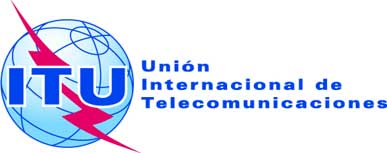 SESIÓN PLENARIADocumento 8-S18 de octubre de 2013Original: español/inglésNota del Secretario GeneralNota del Secretario GeneralCAnDIDATURA al cargo DE MIEMBRO DE LA JUNTA
DEl reglamento de RADIOCOMUNICACIONESCAnDIDATURA al cargo DE MIEMBRO DE LA JUNTA
DEl reglamento de RADIOCOMUNICACIONES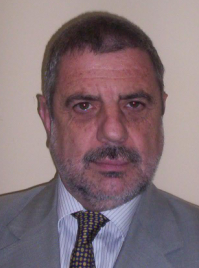 RICARDO LUIS TERÁNTE SECOM: 	+54 11 4318 9407TE Cel: 	+ 54 9 11 5174 1346Mails:SECOM, Argentina:	rteran@secom.gov.arITU:	riccardo-luis.teran@ties.itu.intParticular:	rteran@arnet.com.ar